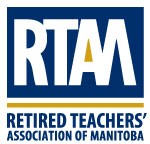 Assemblée générale annuelle 2024 Le 8 mai 2024FORMULAIRE DE MISE EN CANDIDATURE POUR LE CONSEIL D’ADMINISTRATION 2024-2025 DE LA RTAMNous encourageons et invitons tous les membres à part entière de la RTAM À POSER LEUR CANDIDATURE OU À ÊTRE PROPOSÉS POUR UN POSTE AU CONSEIL D’ADMINISTRATION.Nous avons toujours besoin d’idées neuves et d’enthousiasme!DATE LIMITE : dimanche 17 mars 2024, 16 hEn tant que membre à part entière de la RTAM, je, 	, propose la candidature de la personne suivante, également membre à part entière de la RTAM :pour le poste de : (cochez un seul poste de direction (1 à 3), puis cochez Membre pour une nomination en tant que membre du CA, ou cochez Membre (4) pour une nomination en tant que membre du CA uniquement) :Autorisation signée de la candidate / du candidat :Ou joignez en annexe une déclaration d’autorisation signée par la candidate / le candidat.Veuillez joindre au formulaire de mise en candidature une notice biographique (pas plus d’une demi-page) et une photo qui seront incluses dans le livret d’élections de l’AGA.Transmettez par la poste, en mains propres ou par messagerie le formulaire de mise en candidature à l’adresse suivante : 
RTAM – Nominations106 – 1780 avenue Wellington, Winnipeg, MB R3H 1B3Nom de la candidate / du candidat :Nom de la candidate / du candidat :Nom de la candidate / du candidat :Adresse (avec le code postal) :Courriel :Courriel :Téléphone :